Republic of the Philippines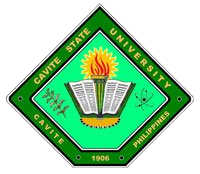 CAVITE STATE UNIVERSITYCavite College of Arts and TradesCvSU-CCAT CampusRosario, Cavite		(046) 437-9505 to 9508 cvsu.rosario@gmail.com[DEPARTMENT, ALL CAPS, BOLDFACE, 11]REQUEST FOR REPLACEMENT OF MEMBER(s) OF ADVISORY COMMITTEEName			: [AUTHOR 1, ALL CAPS, BOLDFACE, 11]			  [AUTHOR 2, ALL CAPS, BOLDFACE, 11]	   		  [AUTHOR 3, ALL CAPS, BOLDFACE, 11]Course/Major		: [ALL CAPS, BOLDFACE, 11]Research Title		: [ALL CAPS, BOLDFACE, 11, FLUSHED LEFT]Member to be replaced:				Reynaldo Villanueva				____________________	 DateProposed member:Janet L. Rodriguez				____________________	 DateReason(s) for changing:His expertise does not match our area of study.Noted:DIANE P. ARAYATA	                    		                   Adviser	/Technical Critic	           Date		           	Recommending Approval:CHRISTOPHER G. ESTONILO                   	   CHRISTOPHER G. ESTONILO	Unit Research Coordinator	           Date	   Department Chairperson       	              DateGEE JAY C. BARTOLOME                   	   MARILOU P. LUSECO, MAT	Coordinator, Research Services 	           Date	   Director, RECETS       	              DateApproved: JOSE P. LISAMA, Ed. D.Campus Administrator 		           Date